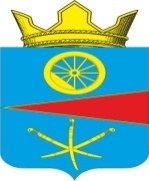 АДМИНИСТРАЦИЯ ТАЦИНСКОГО  СЕЛЬСКОГО ПОСЕЛЕНИЯТацинского  района Ростовской  областиПОСТАНОВЛЕНИЕ29 декабря 2016 г.     		        № 95		            ст. ТацинскаяВ соответствии постановлением Администрации Тацинского сельского поселения от 19 августа 2013 года № 282 «Об утверждении Порядка разработки, реализации и оценки эффективности муниципальных программ Тацинского сельского поселения», постановлением Администрации Тацинского сельского поселения от 19 августа 2013 года № 283 «Об утверждении Методических рекомендаций по разработке и реализации муниципальных программ  Тацинского сельского поселения», решением Собрания депутатов Тацинского сельского поселения от 29 декабря 2016 года № 17 «О внесении изменений  в решение Собрания депутатов Тацинского сельского поселения от 25.12.2015 г. № 130 «О бюджете Тацинского сельского поселения Тацинского района на 2016 год», -П О С Т А Н О В Л Я Ю :Приложение постановления Администрации Тацинского сельского поселения от 31.12.2015 года № 522 «Об утверждении Плана реализации муниципальной программы «Обеспечение общественного порядка и противодействие преступности»  изложить в новой редакции согласно приложению. Постановление вступает в силу с момента его подписания.Контроль за выполнением настоящего постановления возложить на заместителя Главы Администрации Тацинского сельского поселения Пономарева В.А. Глава  администрации Тацинского        сельского  поселения                                                             А.С. Вакулич Приложение к постановлению Администрации Тацинского сельского поселения от 29.12.2016 года № 95.Планреализации муниципальной  программы «Обеспечение общественного порядка и противодействие преступности» на 2016 год--------------------------------<*> Объем расходов приводится на очередной финансовый год.О внесении изменений в постановление Администрации Тацинского сельского поселения от 31.12.2015 года № 522 «Об утверждении Плана реализации муниципальной программы «Обеспечение общественного порядка и противодействие преступности»  № п/пНаименование подпрограммы,основного мероприятия,мероприятия ведомственной целевой программы, контрольного события программыОтветственный 
 исполнитель  
  (заместитель руководителя ОИВ/ФИО)Ожидаемый результат  (краткое описание)Срок    
реализации 
  (дата)Объем расходовОбъем расходовОбъем расходовОбъем расходов№ п/пНаименование подпрограммы,основного мероприятия,мероприятия ведомственной целевой программы, контрольного события программыОтветственный 
 исполнитель  
  (заместитель руководителя ОИВ/ФИО)Ожидаемый результат  (краткое описание)Срок    
реализации 
  (дата)всегообластной
   бюджетместный бюджетвнебюджетные
источники1234567910Подпрограмма 1 «Профилактика экстремизма и терроризма на территории Тацинского сельского поселения на 2014-2020 годы»69,0 тыс. рублей069,0. рублей01Расходы на организацию, подготовку проектов, изготовление, приобретение буклетов, плакатов, памяток и рекомендаций для распространения среди жителей сельского поселения, работников учреждений, предприятий, организаций по антитеррористической тематикеПономарев В.А.Снижение уровня незнаний граждан при первых действиях при террористическом акте2016 г.00002Расходы на организацию, подготовку проектов, изготовление, приобретение буклетов, плакатов, памяток и рекомендаций для распространения среди жителей сельского поселения, работников учреждений, предприятий, организаций по антитеррористической тематике, монтаж и ремонт камер видеонаблюдения и др.Пономарев В.А.Снижение уровня незнаний граждан при первых действиях при террористическом акте2016 г.69,0 тыс. рублей069,0. рублей03Расходы на монтаж системы наружного видеонаблюденияПономарев В.А.Снижение уровня незнаний граждан при первых действиях при террористическом акте2016 г.00004Информированием жителей поселения о порядке действий при угрозе возникновения террористический актов, и т.д. Обеспечить подготовку и размещение в местах массового пребывания граждан информационных материалов о действиях в случае возникновения угроз террористического характера, о межнациональных конфликтах, а также размещение соответствующей информации на стендах, и т.д.  Пономарев В.А.Снижение уровня незнаний граждан при первых действиях при террористическом акте2016 г.00005Информировать граждан о наличии в сельском поселении телефонных линий для сообщения фактов экстремисткой и террористической деятельности, и т.д. Пономарев В.А.Повышение уровня информирования граждан2016 г.0000Подпрограмма 2  «Содействие в обеспечении правопорядка и общественной безопасности на территории Тацинского сельского поселения на 2014-2020 годы»Подпрограмма 2  «Содействие в обеспечении правопорядка и общественной безопасности на территории Тацинского сельского поселения на 2014-2020 годы»Подпрограмма 2  «Содействие в обеспечении правопорядка и общественной безопасности на территории Тацинского сельского поселения на 2014-2020 годы»Подпрограмма 2  «Содействие в обеспечении правопорядка и общественной безопасности на территории Тацинского сельского поселения на 2014-2020 годы»Подпрограмма 2  «Содействие в обеспечении правопорядка и общественной безопасности на территории Тацинского сельского поселения на 2014-2020 годы»Подпрограмма 2  «Содействие в обеспечении правопорядка и общественной безопасности на территории Тацинского сельского поселения на 2014-2020 годы»Подпрограмма 2  «Содействие в обеспечении правопорядка и общественной безопасности на территории Тацинского сельского поселения на 2014-2020 годы»Подпрограмма 2  «Содействие в обеспечении правопорядка и общественной безопасности на территории Тацинского сельского поселения на 2014-2020 годы»Подпрограмма 2  «Содействие в обеспечении правопорядка и общественной безопасности на территории Тацинского сельского поселения на 2014-2020 годы»1Организовать проведение сходов граждан по актуальным проблемам профилактики правонарушенийПономарев В.А.Информирование граждан о решение проблем посредством общения2016 г.00002Проведение рейдов в местах скопления массового пребывания молодежи, и т.д.Пономарев В.А.Повышение уровня безопасности граждан 2016 г.00003Организация проведение совместных рейдовых проверок объектов торговли на предмет нарушения  законодательства РФ в сфере оборота алкоголяПономарев В.А.Снижение количества фактов незаконной продажи алкогольной продукции2016 г.0000             Подпрограмма 3  «Комплексные меры противодействия злоупотреблению наркотиками и их незаконному обороту на территории Тацинского сельского поселения на 2014-2020 годы»              Подпрограмма 3  «Комплексные меры противодействия злоупотреблению наркотиками и их незаконному обороту на территории Тацинского сельского поселения на 2014-2020 годы»              Подпрограмма 3  «Комплексные меры противодействия злоупотреблению наркотиками и их незаконному обороту на территории Тацинского сельского поселения на 2014-2020 годы»              Подпрограмма 3  «Комплексные меры противодействия злоупотреблению наркотиками и их незаконному обороту на территории Тацинского сельского поселения на 2014-2020 годы»              Подпрограмма 3  «Комплексные меры противодействия злоупотреблению наркотиками и их незаконному обороту на территории Тацинского сельского поселения на 2014-2020 годы»              Подпрограмма 3  «Комплексные меры противодействия злоупотреблению наркотиками и их незаконному обороту на территории Тацинского сельского поселения на 2014-2020 годы»              Подпрограмма 3  «Комплексные меры противодействия злоупотреблению наркотиками и их незаконному обороту на территории Тацинского сельского поселения на 2014-2020 годы»              Подпрограмма 3  «Комплексные меры противодействия злоупотреблению наркотиками и их незаконному обороту на территории Тацинского сельского поселения на 2014-2020 годы»              Подпрограмма 3  «Комплексные меры противодействия злоупотреблению наркотиками и их незаконному обороту на территории Тацинского сельского поселения на 2014-2020 годы» 1Внедрение технологий формирования антинаркотической культуры личности в деятельность государственных органовПономарев В.А., Иванкова Н.В.Повышение антинаркотической культуры личности 2016 г.00002Совершенствование антинаркотической пропаганды, и .т.д.Пономарев В.А., Иванкова Н.В.Повышение уровня антинаркотической пропаганды2016 г.00003Развитие системы мониторинга распространения наркомании в поселении;Пономарев В.А., Иванкова Н.В.Развитие системы мониторинга распространения наркомании в поселении2016 г.0000